РОССИЙСКАЯ ФЕДЕРАЦИЯ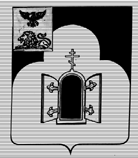 БЕЛГОРОДСКАЯ ОБЛАСТЬМУНИЦИПАЛЬНЫЙ РАЙОН «ЧЕРНЯНСКИЙ РАЙОН»МУНИЦИПАЛЬНЫЙ СОВЕТ ЧЕРНЯНСКОГО РАЙОНА                                     Пятидесятая                                  сессия второго созываР Е Ш Е Н И Е25 декабря 2017 г.	                                                                                  № 509 О мерах социальной поддержки врачей, привлекаемых для работы в офисах семейного врача медицинских округов Чернянского районаВ соответствии с постановлением Правительства Белгородской области от 06.02.2012 г. № 65-пп «Об осуществлении единовременных компенсационных выплат медицинским работникам», в рамках реализации проекта «Управление здоровьем», инициированного Губернатором Белгородской области Евгением Степановичем Савченко, в целях эффективного решения проблемы комплектования офисов семейных врачей медицинских округов Чернянского района квалифицированными специалистами - врачами общей практики (семейными врачами), врачами-терапевтами участковыми Муниципальный совет Чернянского районарешил:1. Установить следующие меры социальной поддержки врачей общей практики (семейных врачей), врачей-терапевтов участковых, привлекаемых для работы в офисах семейного врача медицинских округов Чернянского района:1.1. предоставление служебного жилого помещения на время работы в офисе семейного врача;    1.2. ежемесячная денежная компенсация за наём жилого помещения в размере оплаты съёмного (арендного) жилья (в случае, если служебное жилое помещение не предоставлено), но не более 5 000 (пяти тысяч) рублей в месяц.2. Определить, что порядок предоставления служебного жилого помещения и выплаты денежной компенсации в размере оплаты съёмного (арендного) жилья, указанных в части 1 настоящего решения, устанавливается постановлением администрации Чернянского района, исходя из предусмотренных законодательством и установленных районных норм  предоставления и учётных норм площади жилого помещения.3. Управлению финансов и бюджетной политики администрации Чернянского района предусматривать вышеуказанное финансирование за счёт денежных средств Чернянского районного бюджета.4. Опубликовать настоящее решение в районной газете «Приосколье», разместить на официальном сайте органов местного самоуправления Чернянского района в сети Интернет в подразделе «Решения» раздела «Муниципальный совет» (адрес сайта: http://www.admchern.ru).5. Ввести в действие настоящее решение со дня его размещения на официальном сайте органов местного самоуправления Чернянского района в сети Интернет в подразделе «Решения» раздела «Муниципальный совет» (адрес сайта: http://www.admchern.ru).6. Контроль за выполнением настоящего решения возложить на постоянную комиссию Муниципального совета Чернянского района по экономическому развитию, бюджету, муниципальной собственности и ЖКХ, заместителя главы администрации Чернянского района по социальной политике.И. о. председателя Муниципального советаЧернянского района                                                                   С.В.Шаповалов